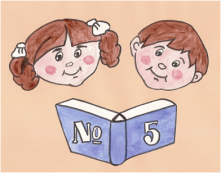 Задания, направленные  на формирование компетенций и умений читательской грамотности«Новогодняя афиша» Выполнили: Учителя НШ № 5 Забякина Е. С. (4 класс), Густелёва Л.А. (3 класс)Переславль-Залесский, 2022задания к занятиям внеурочной деятельности
для   4  классовЗадание «Новогодняя афиша»Умения читательской грамотностиПонимать концептуальную информацию (авторскую позицию, коммуникативное намерение)Соотносить визуальное изображение с вербальным текстом. Понимать фактологическую информациюУченики 4 класс решили подготовить и показать к Новому году спектакль.Задание №1 Помогите ребятам составить афишу из предложенных фрагментов. Выберите самые необходимые. Помните! Нужно привлечь как можно больше зрителей.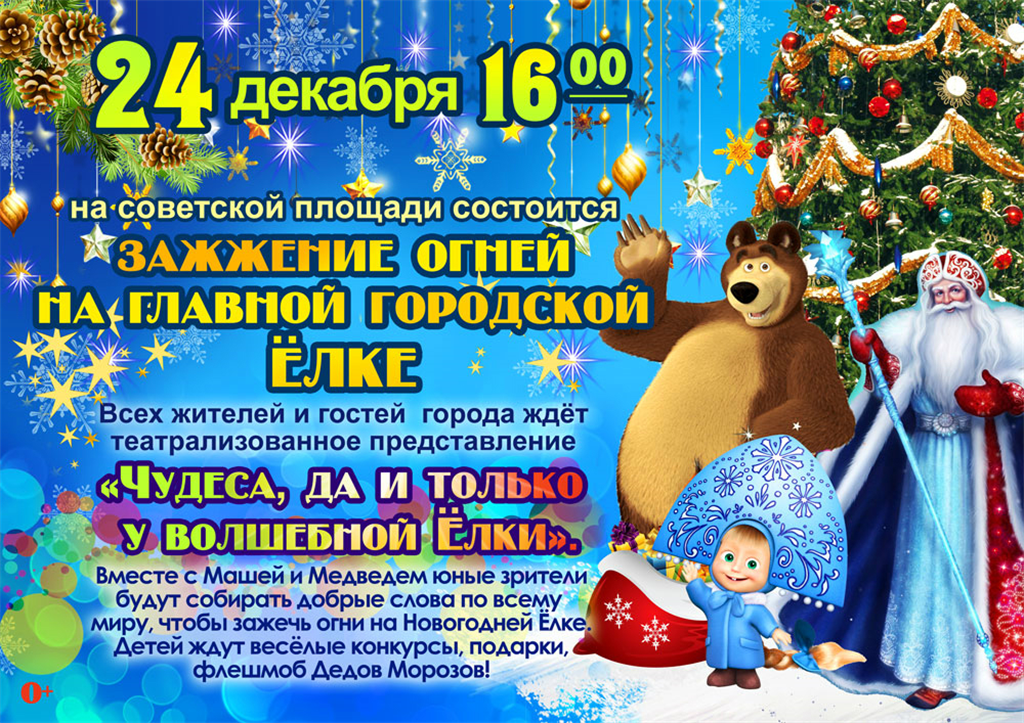 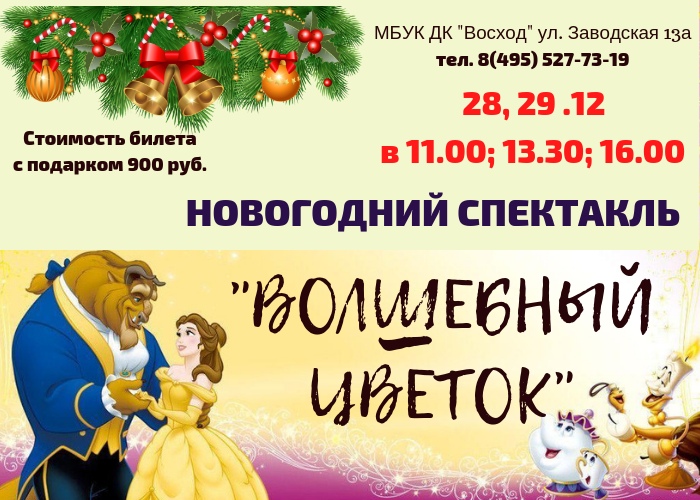 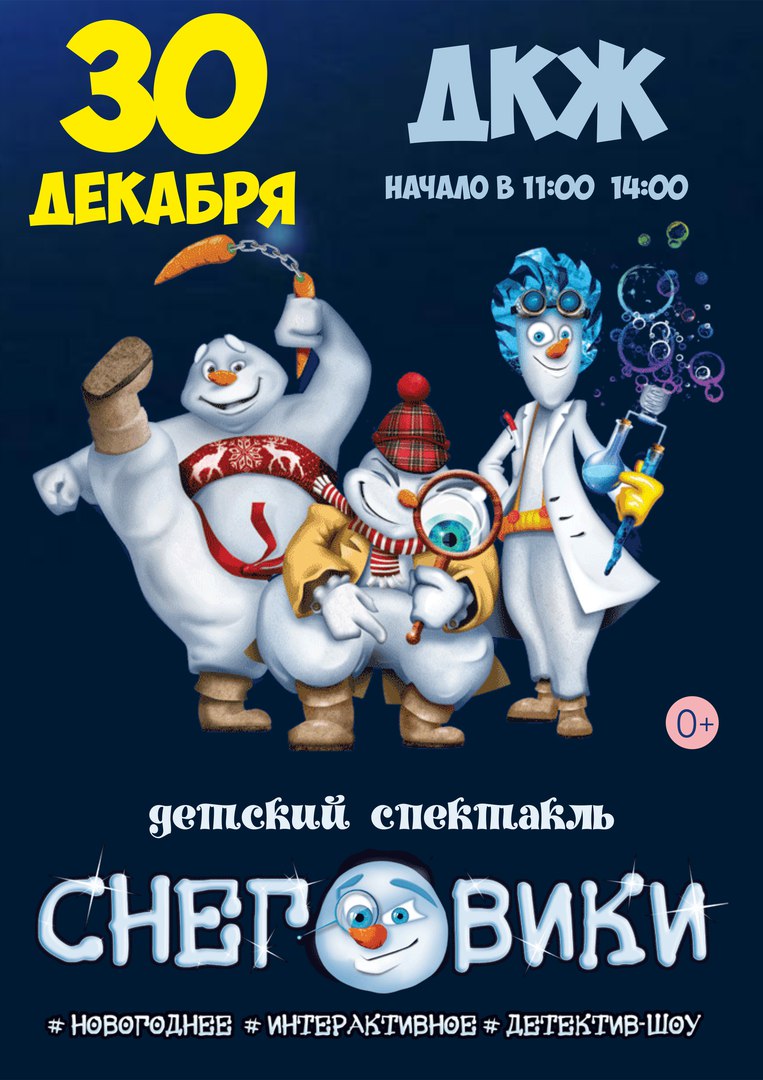 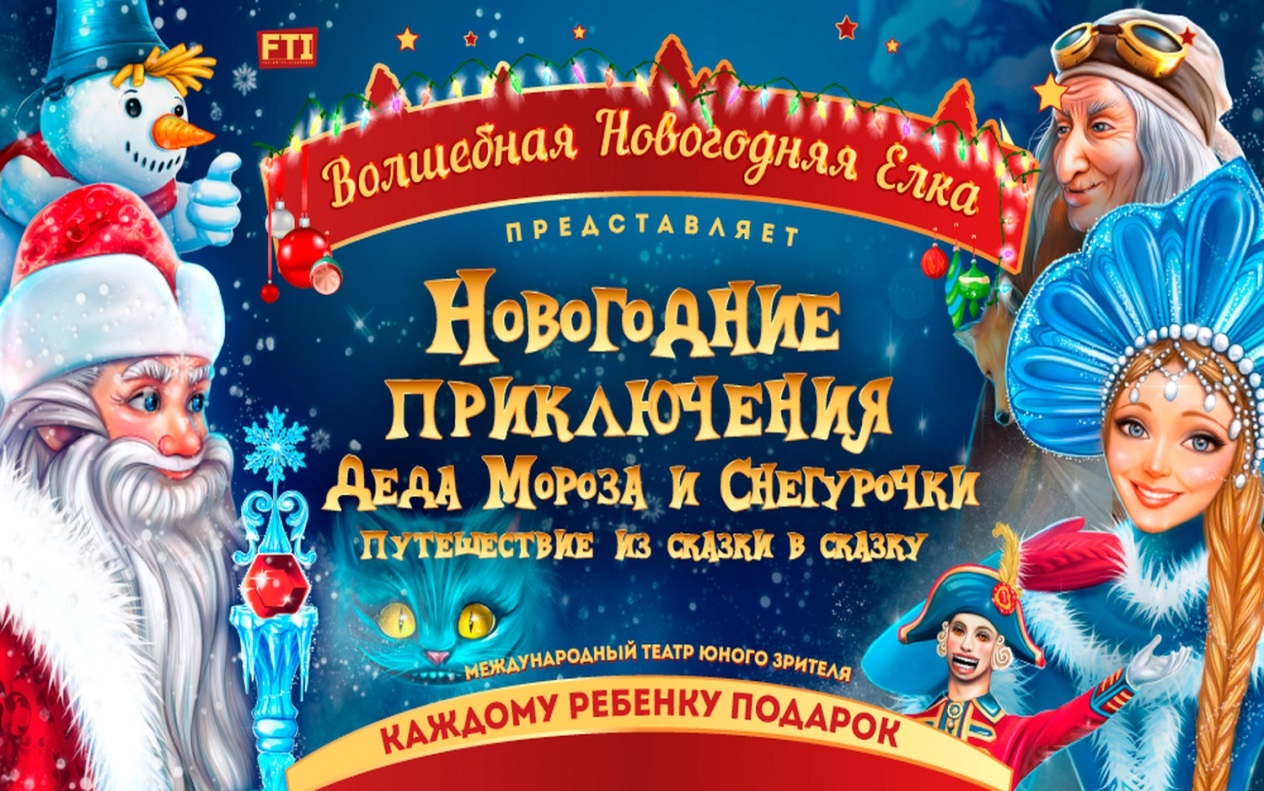 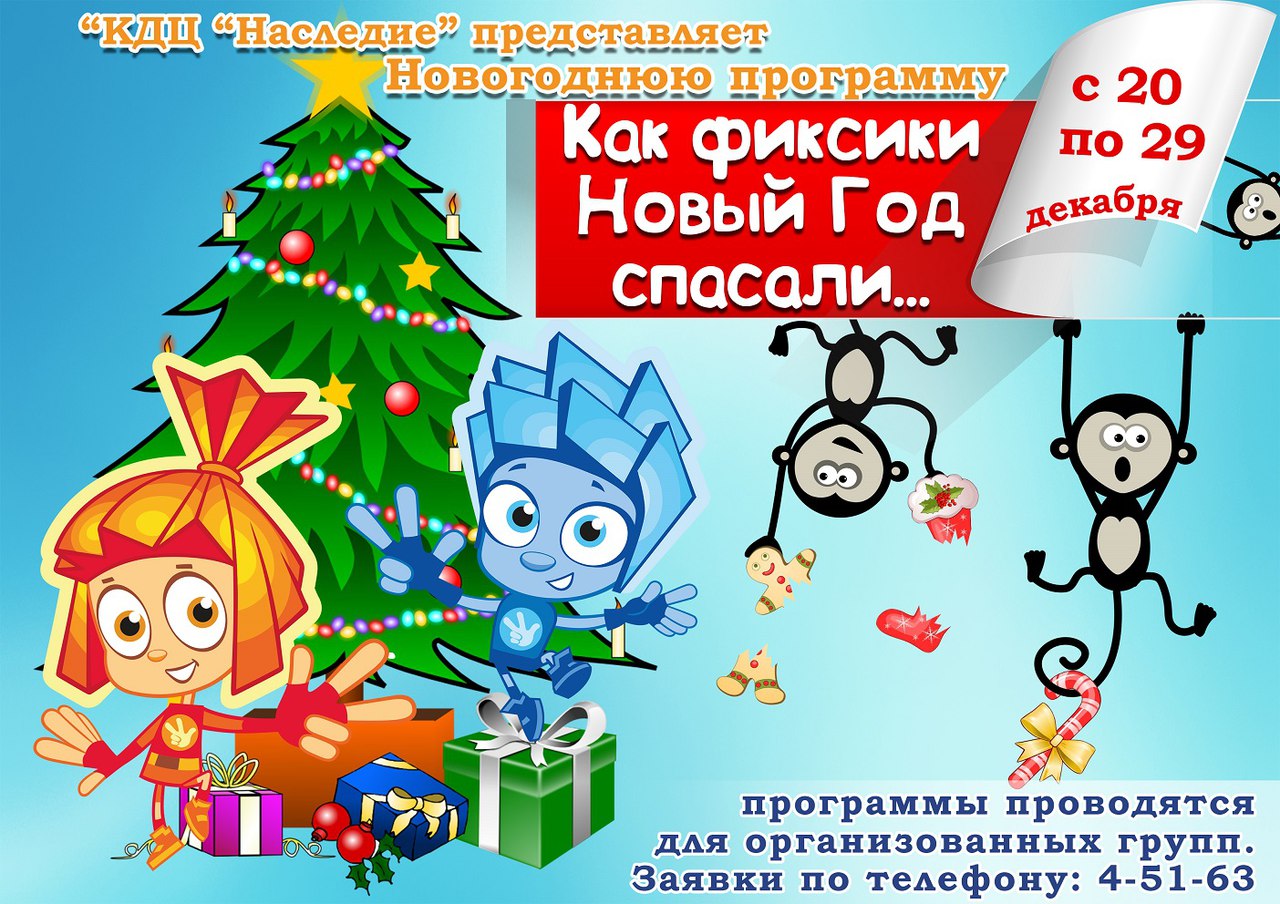 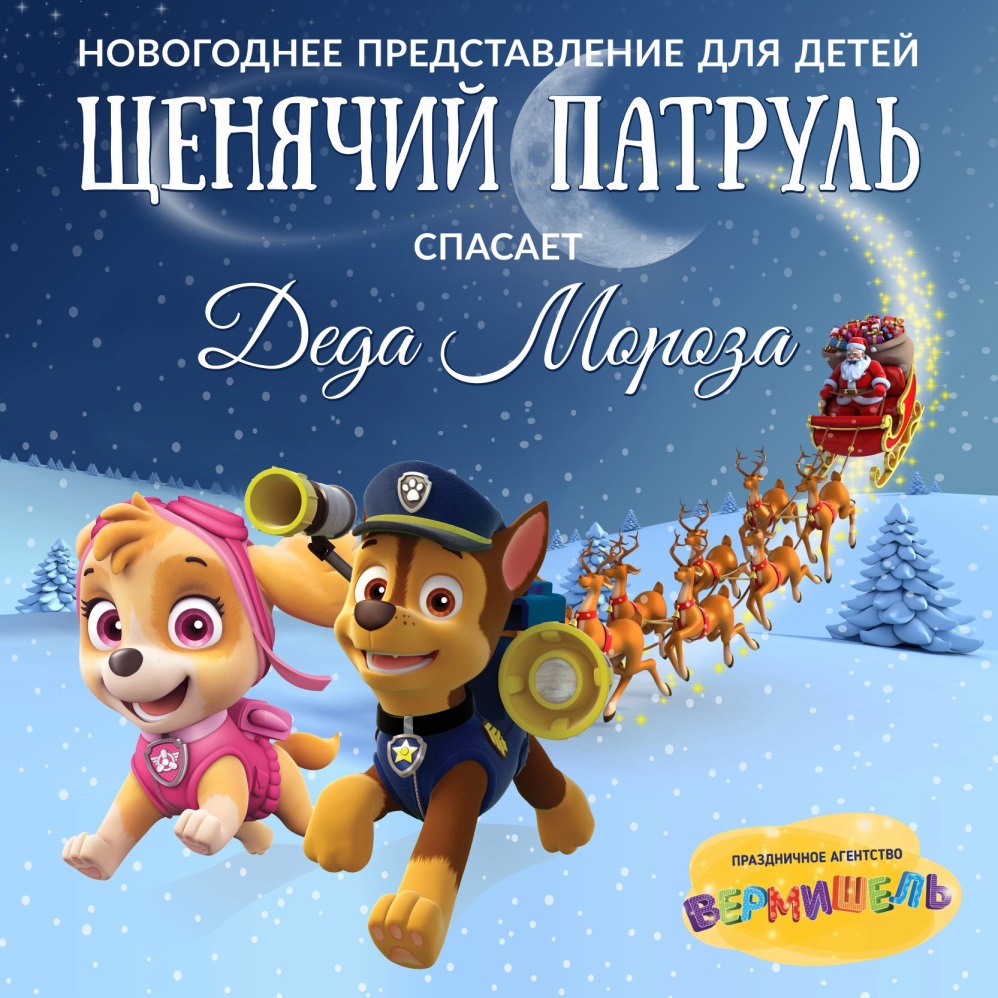 Задание №2  Измените содержание афиши так, чтобы привлечь детей из детского сада. Сделайте макет афиши. Не забывайте, что дети этого возраста не умеют читать!Задание №3 Используя содержание афиши, составьте объявление в газету. Выберите самую важную информацию.Объявление